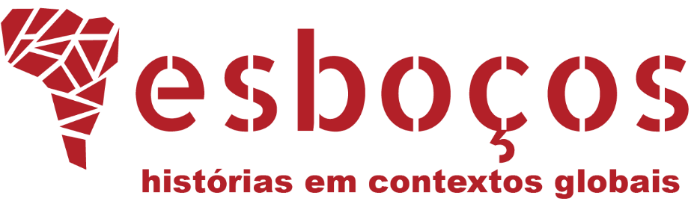 TÍTULO SIGNIFICATIVO EN PORTUGUÉS: DESTACANDO LOS OBJETIVOS, LAS CONCLUSIONES O LA PREGUNTA INICIAL DE LA INVESTIGACIÓN Traducción del título al inglésRESUMENEl resumen es una breve reseña del artículo. Debe ser una descripción completa y concisa del contenido del artículo, indicando los objetivos y aspectos centrales del argumento, el enfoque del tema y las conclusiones y/o hipótesis del estudio. La información debe exponerse en un párrafo, con una narración que contenga la introducción (tema central del estudio y objetivos), el medio (forma de abordar el tema y fuentes utilizadas) y el final (conclusiones o principales hipótesis). Instrucciones técnicas para la elaboración del resumen: debe estar escrito en letra Arial, tamaño 9, con interlineado sencillo, con alineación justificada y sin guiones. Debe presentarse en un solo párrafo y sin referencias, con un mínimo de 100 palabras y un máximo de 250. Recuerde que el resumen es un escaparate para los lectores y es a partir de él que los investigadores toman la decisión de leerlo o incluirlo en sus investigaciones. PALABRAS CLAVE: Utilice el campo de palabras clave para resumir su investigación en 3 palabras que representen su estudio. Si otras personas trataran de encontrar su estudio, ¿cómo lo buscarían? Evite las mini-frases y las palabras compuestas, excepto cuando sean significativas. Las palabras clave deben estar separadas entre sí por puntos y finalizadas por puntos, como en el ejemplo siguiente:Accesibilidad. Investigación. Calidad.ABSTRACTIncluir traducción del resumen al inglés. El resumen es una breve reseña del artículo. Debe ser una descripción completa y concisa del contenido del artículo, indicando los objetivos y aspectos centrales del argumento, el enfoque del tema y las conclusiones y/o hipótesis del estudio. La información debe exponerse en un párrafo, con una narración que contenga la introducción (tema central del estudio y objetivos), el medio (forma de abordar el tema y fuentes utilizadas) y el final (conclusiones o principales hipótesis). Instrucciones técnicas para la elaboración del resumen: debe estar escrito en letra Arial, tamaño 9, con interlineado sencillo, con alineación justificada y sin guiones. Debe presentarse en un solo párrafo y sin referencias, con un mínimo de 100 palabras y un máximo de 250. Recuerde que el resumen es un escaparate para los lectores y es a partir de él que los investigadores toman la decisión de leerlo o incluirlo en sus investigaciones. KEYWORDS: Utilice el campo de palabras clave para resumir su investigación en 3 palabras que representen su estudio. Si otras personas trataran de encontrar su estudio, ¿cómo lo buscarían? Evite las mini-frases y las palabras compuestas, excepto cuando sean significativas. Las palabras clave deben estar separadas entre sí por puntos y finalizadas por puntos, como en el ejemplo siguiente:Accessibility. Research. Quality.Esta plantilla de artículos se basa en indicadores de calidad internacionales y nacionales (COPE, ABNT, ORCID, DOI, DOAJ, CASRAI, SCIELO). La sección introductoria del artículo no debe contener un título. Estas son algunas de las directrices de la ABNT. Ahora escribe la Introducción. Aquí se demuestra la validez del objetivo del estudio. Dar al lector la información necesaria para comprender el objetivo y la validez (importancia) del estudio (VOLPATO, 2007). Los siguientes párrafos tratan de la presentación del formato del texto. El artículo debe utilizar el formato A4, con una sola columna, 35 mil y 58 mil caracteres con espacio, incluyendo las referencias bibliográficas, las notas y las tablas. Deberán ir acompañados, en la primera página, de un resumen (entre 100 y 250 palabras) y tres palabras clave en portugués e inglés.No cambie la paginación. Las palabras extranjeras deben ir en cursiva. El tamaño de los márgenes debe ser: inferior 3cm - superior 2cm. El título del artículo debe ser conciso, evitando el exceso de palabras en portugués, utilizando la fuente Arial black, tamaño 16, color negro, todo en mayúsculas y en negrita. El título y el subtítulo (si lo hay) deben estar separados por dos puntos (:). En la traducción del título en inglés, utilice el tipo de letra Arial, tamaño 10, negro, en negrita. El interlineado del cuerpo del texto debe ser de 1,5 entre líneas; sin interlineado entre párrafos; con una sangría de 1,25 cm al principio de cada párrafo.El tipo de letra del cuerpo del texto debe ser Arial, tamaño 12, con alineación justificada. El tipo de letra de las referencias debe ser Arial, tamaño 12, con interlineado sencillo, con alineación al margen izquierdo, sin sangría, con doble espacio entre párrafos. Para las citas largas, las notas a pie de página y para la indicación de la fuente (autoría) y el contenido de las figuras y tablas, utilice el tipo de letra Arial, tamaño 11. Para las leyendas de las ilustraciones y tablas, utilice el tipo de letra Arial, tamaño 11.   Los títulos de las secciones y subsecciones deben utilizar el tipo de letra Arial, tamaño 12, en negrita, alineados al margen izquierdo, con un interlineado de 1,5. No deberían estar numerados.Los acrónimos deben utilizarse de forma normalizada, limitándose a los utilizados convencionalmente o sancionados por el uso, acompañados de su significado, en su totalidad, cuando se citen por primera vez en el texto, por ejemplo: Instituto Brasileiro de Informação Ciência e Tecnologia (IBICT). TÍTULO PRIMARIOPara el contenido de las ilustraciones, las tablas y los gráficos, utilice un tamaño de letra de 11 y un interlineado sencillo.Cuadro 1 - Abreviaturas de algunos mesesFuente: ABNT NBR-6023 (2003).Tabla 1 – Tabla de modelos según las normas del IBGEFuente: Instituto Brasileiro de Geografia e Estatística – IBGE (2018)El cuadro debe estar lo más cerca posible del pasaje al que se refiere y ser mencionado, por ejemplo: (Tabla 1), según la Tabla 1. Debe estar centrado en la página. Las imágenes, en su caso, deben insertarse en el cuerpo del texto en formato .JPG (sin compresión) y tener una resolución de al menos 200 ppp. No es necesario adjuntar imágenes como documento complementario.Título secundarioLa lista de referencias se compone únicamente de las obras consultadas y citadas en el texto del artículo. Título terciarioLas citas cortas directas (literales), de hasta tres (3) líneas, deben presentarse entre comillas, en el cuerpo del texto, sin énfasis en cursiva (o cualquier otro énfasis), seguidas de la autoría entre paréntesis (APELLIDO DEL AUTOR, fecha, página, con espacio entre el punto y el número de página). Ejemplo:"Artículo científico es parte de una publicación con autoría declarada, que presenta y discute ideas, métodos, técnicas, procesos y resultados en las diversas áreas del conocimiento" (ABNT, 2003, p. 2). Si la identificación del autor se hace en el "cuerpo del texto", se utiliza, por ejemplo: Para Barros y Lehfeld (2000, p. 107), "las citas o transcripciones de documentos bibliográficos sirven para reforzar y apoyar la tesis del investigador o para documentar su interpretación". Las citas directas largas (literales), con más de 3 (tres) líneas, deben ir en un párrafo separado del texto, con retroceso de 4 cm a la izquierda, alineación justificada, interlineado sencillo, con interlineado antes y después de 6, fuente Arial, tamaño 11, sin comillas, sin cursiva (o cualquier otro énfasis), seguido de la autoría entre paréntesis: (APELLIDO DEL AUTOR, fecha, página, con espacio entre el punto y el número), con un punto después del paréntesis. Ejemplo:La lengua, por tanto, ya no es solo el lugar de encuentro de los individuos; también impone, a este encuentro, formas bien determinadas. Ya no es solo una condición de la vida social, sino una forma de vida social. Pierde su inocencia. Así, la lengua ya no se definirá, según Saussure, como un código, es decir, como un instrumento de comunicación. Pero se considerará como un juego, o mejor, como el establecimiento de las reglas de un juego, y de un juego que se confunde en gran medida con la existencia cotidiana (DUCROT, 1977, p. 12).La cita indirecta es una paráfrasis, elaborada a partir de la idea u opinión de un autor, en una obra consultada. En este caso, se identifica únicamente el apellido del autor y el año de publicación de la obra, utilizando el mismo tipo de letra del cuerpo del texto (fuente Arial, tamaño 12). Ejemplos:a) En el cuerpo del texto (texto actual): solo la primera letra del apellido del autor o autores en mayúsculas, con el año entre paréntesis; sin colocar el número de página. - En opinión de Souza y Faria (2000) [...]- Asimismo, Lopes (2008) [...].b) Al final de la cita: apellido del autor o autores en mayúsculas, y no es necesario poner el número de página.... (SOUZA; FARIA, 2000).... (LOPES, 2008). A continuación se presentan ejemplos para la elaboración de referencias según la NBR 6023/2018. REFERENCIASAGUIAR, André Andrade de. Avaliação da microbiota bucal em pacientes sob uso crônico de penicilina e benzatina. 2009. Tese (Doutorado em Cardiologia) – Faculdade de Medicina, Universidade de São Paulo, São Paulo, 2009.BAUMAN, Zygmunt. Globalização: as consequências humanas. Rio de Janeiro: Jorge Zahar, 1999.BAVARESCO, Agemir; BARBOSA, Evandro; ETCHEVERRY, Katia Martin (org.). Projetos de filosofia. Porto Alegre: EDIPUCRS, 2011. E-book. Disponible en: http://ebooks.pucrs.br/edipucrs/projetosdefilosofia.pdf. Accedido en: 21 ago. 2011.BETANCOURT MARTINEZ, Fernando. Historiografía y diferencia: el orden procedimental de la investigación histórica. Hist. graf, Ciudad de México, año 26, n. 51, p. 293-321, dic. 2018. Disponible en: http://www.scielo.org.mx/scielo.php?script=sci_arttext&pid=S1405-09272018000200293&lng=es&nrm=iso. Accedido en: 7 abr. 2021.BOJO CANALES, C. et al. SciELO: un proyecto cooperativo para la difusión de la ciencia. Rev. esp. sanid. penit., Barcelona, v. 11, n. 2, p. 49-56, 2009. Disponible en: http://scielo.isciii.es/scielo.php?script=sci_arttext&pid=S1575-06202009000200004&lng=es&nrm=iso. Accedido en: 7 abr. 2021.BRASIL. Lei nº 10.406, de 10 de janeiro de 2002. Institui o Código Civil. Diário Oficial da União: seção 1, Brasília, DF, ano 139, n. 8, p. 1-74, 11 jan. 2002. PL 634/1975.BRASIL. Ministério da Fazenda. Secretaria de Acompanhamento Econômico. Parecer técnico nº 06370/2006/RJ. Rio de Janeiro: Ministério da Fazenda, 13 set. 2006. Disponible en: http://www.cade.gov.br/Plenario/Sessao_386/Pareceres/ParecerSeae-AC-2006-08012.008423-International_BusInes_MachIne.PDF. Accedido en: 4 out. 2010.FERREIRA, Léslie Piccolotto (org.). O fonoaudiólogo e a escola. São Paulo: Summus, 1991.FUNDAÇÃO BIBLIOTECA NACIONAL (Brasil). BNDIGITAL I: Coleção Casa dos Contos. Rio de Janeiro, 23 fev. 2015. Facebook: bibliotecanacional.br. Disponible en: https://www.facebook.com/bibliotecanacional.br/photos/a.241986499162080.73699.217561081604622/1023276264366429/?type=1&theater. Accedido en: 26 fev. 2015.IBGE. Amparo: região sudeste do Brasil. 2. ed. Rio de Janeiro: IBGE, 1983.LUCK, Heloisa. Liderança em gestão escolar. 4. ed. Petrópolis: Vozes, 2010.POLÍTICA. In: DICIONÁRIO da língua portuguesa. Lisboa: Priberam Informática, 2013. Disponible en: http://www.priberam.pt/dlDLPO. Accedido en: 8 mar. 2016.ROMANO, Giovanni. Imagens da juventude na era moderna. In: LEVI, G.; SCHMIDT, J. (org.). História dos jovens 2: a época contemporânea. São Paulo: Companhia das Letras, 1996. p. 7-16.TAVARES, Raul. O combate naval do Monte Santiago. Revista do Instituto Histórico e Geográfico Brasileiro, Rio de Janeiro, v. 155, t. 101, p. 168-203, 1953.PortuguésPortuguésInglésInglésEneroene.JanuaryJan.Febrerofeb.FebruaryFeb.Marzomar.MarchMar.ALIMENTOCONTENIDO NUTRICIONALCONTENIDO NUTRICIONALCONTENIDO NUTRICIONALCONTENIDO NUTRICIONALCONTENIDO NUTRICIONALCONTENIDO NUTRICIONALALIMENTO%UCalcio(g)Proteínas(g)Lípidos(g)Glúcidos(g)Cenizas(g)(A) PATATA CRUDA(B) PATATA FRITA79,846,9762682,14,00,114,217,132,60,92,3